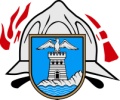 DOBROVOLJNO VATROGASNO DRUŠTVO                              OPATIJAIzvješće zapovjednika  DVD-a Opatija za aktivnosti operative tijekom 2020. godinePočetkom 2020. godine pripadnici DVD-a Opatija su krenuli sa sastancima, nastavom i vježbama. Tijekom tog razdoblja za spomenuti je vježba gašenja požara uz pomoć vatrogasnih aparata na vatrogasnom poligonu u Šapjanama. Nažalost početkom pandemije redoviti rad se zaustavlja ali se nastavlja interventni. Tako su članovi bili na raspolaganju sustavu Civilne zaštite u slučaju potrebe dežuranja sa pripadnicima policije na punktovima na Liburniji. Iako je bila na snazi pandemija, tijekom razdoblja od 01.06.-31.09.2020. imali smo jednog sezonskog vatrogasca (Bono Ružić) koji je sukladno zapovjedi zapovjednika PVZ bio raspoređen u prostore DVD-a Lovran. Sukladno Programu aktivnosti u provedbi posebnih mjera zaštite od požara od interesa za Općinu i Gard Opatiju, Operativnom Planu zaštite od požara za područje nadležnosti PVZ Liburnije, obavljale su se protupožarne ophodnje na ruti od Opatije, preko Ičića, Veprinca, područja Lisine i Učke, sukladno potrebi radilo se na uređenju i održavanju opreme i prostorija. Ophodnje su se obavljale za vrijeme velike i vrlo velike opasnosti od nastanka šumskog požara. Aktivnosti koje su provođene od strane operative DVD-a OpatijaProvođenje preventivnih protupožarnih patrola s vozilom OP-21 tijekom požarne sezone za vrijeme velike i vrlo velike opasnosti od nastanka šumskog požaraOsiguranja povodom pojedinih manifestacija u sportskoj dvorani u OpatijiPomoć DVD-u Lovran u osiguranju pojedinih manifestacijaDavanje vozila za potrebe prijevoza zaštitne opreme od skladišta CZ-a do potrebitih (domovi za starije, vrtići i sl.)Pomoć VZPGŽ-u u prijevozu kandidata za razna osposobljavanja do vatrogasnog trenažnog centra u ŠapjanamaSudjelovanje na pokaznim vježbama u sklopu sekcije potražnih pasaSudjelovanje na obuci za desantiranje iz helikoptera u sklopu sekcije potražnih pasa.Od veće opreme moramo napomenuti da su nabavljeni novi kombinezoni za gašenje šumskih požara, kacige za otvorene prostore, kacige za urbane prostore, kompletno je servisirana i popravljena pumpa-modul na OP-23, nadopunjena je alpinistička oprema te nabavljena dostatna količina zaštitne i druge opreme za korištenje u slučaju potrebe. Za spomenuti je i opremanje vozila OP-23 (noviji nissan) potrebnom opremom te rad na zatvaranju nadogradnje za koju je svoj red i vrijeme dao Goran Pavlić.U  Opatiji 22.02.2021.                                                                                                                                  Zapovjednik:                                                                                                                      Zoran Laslavić, dipl.ing.sig